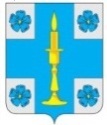 СОВЕТ ДЕПУТАТОВ МУНИЦИПАЛЬНОГО ОБРАЗОВАНИЯСЕЛЬСКОЕ ПОСЕЛЕНИЕ «ИТОМЛЯ»РЖЕВСКОГО РАЙОНА ТВЕРСКОЙ ОБЛАСТИРЕШЕНИЕ02 февраля 2022 года                                                                                                     №113О внесении  изменений в Решение №104 от 22.12.2021 года«Об утверждении Прогнозного плана (программы)приватизации муниципального имуществасельского поселения «Итомля»Ржевского района Тверской области на 2022 год»Руководствуясь Федеральным законом от 21.12.2001 г. № 178-ФЗ «О приватизации государственного и муниципального имущества», Уставом сельского поселения «Итомля», Совет депутатов сельского поселения «Итомля» Ржевского района Тверской области РЕШИЛ:1. Внести изменения в Решение Совета депутатов муниципального образования сельское поселение «Итомля» Ржевского района Тверской области от 22.12.2021 года №104 «Об утверждении Прогнозного плана (программы) приватизации муниципального имущества сельского поселения «Итомля» Ржевского района Тверской области на 2022 год» изложив Приложение №1 в новой редакции согласно Приложению №1 к настоящему Решению.         2. Настоящее Решение вступает в силу со дня подписания и подлежит обнародованию.        3. Контроль за исполнением настоящего решения возложить на Главу сельского поселения «Итомля» Ржевского района Тверской области. Глава муниципального образованиясельское поселение  «Итомля»      Ржевского района Тверской области                                                               С.А. ОрловПредседатель Совета депутатов сельского поселения «Итомля»Ржевского района Тверской области                                                             С.А. Вишняков Приложение №1к Решению Совета депутатовсельского поселения «Итомля» Ржевского района Тверской области №113 от  02.02.2022 годаПрогнозный план (программу) приватизации  муниципального имущества  муниципального   образования  сельское поселение «Итомля»  Ржевского района Тверской области на 2022 годРаздел I.Основные направления политики муниципального   образования  сельскоепоселение «Итомля»  Ржевского района Тверской области в сфере приватизации муниципального имущества на 2022 год        Прогнозный план (программа) приватизации муниципального имущества на 2022 год  (далее программа приватизации) разработана в соответствии с Федеральным законом от 21.12.2001 г. № 178-ФЗ «О приватизации государственного и муниципального имущества»                     (с изменениями и дополнениями) учётом основных задач социально-экономического развития сельского поселения «Итомля» Ржевского района в среднесрочной и долгосрочной перспективах.        Основными целями Программы приватизации являются:– повышение эффективности использования муниципального имущества муниципального образования    сельского поселения «Итомля» Ржевского района Тверской области;– достижение соответствия состава муниципального имущества муниципального образования развития сельского поселения «Итомля» Ржевского района Тверской области функциям муниципального района.      Основными задачами приватизации муниципального имущества в 2022  году являются:– обеспечение поступления средств в бюджет муниципального образования   сельского поселения «Итомля» Ржевского района Тверской области;– приватизация муниципального имущества, не задействованного в обеспечении функций органов местного самоуправления муниципального образования развития сельского поселения «Итомля» Ржевского района Тверской области;– уменьшение расходов бюджета муниципального образования на управление муниципальным имуществом.       В рамках программы приватизации в 2022 году предполагается продолжение приватизации муниципального имущества, не задействованного в обеспечении полномочий (функций) органов местного самоуправления муниципального образования  сельского поселения Итомля» Ржевского района. Планируется приватизация неиспользуемого муниципального имущества путём привлечения эффективных собственников.\Раздел II.Перечень объектов недвижимого муниципального имущества муниципального образования сельское поселение «Итомля»  Ржевского района Тверской области на 2022 год№ п/пНаименование объектаМестоположение объектаПлощадь,кв.мПредполагаемый срокприватизации1Нежилое здание (телятник) кадастровый                        № 69:27:0000009:287Тверская область, Ржевский район, сельское поселение «Итомля», д. Михалево577,1В течении                  2022 года2Нежилое здание (свинарник) кадастровый                        № 69:27:0000009:285Тверская область, Ржевский район, сельское поселение «Итомля», д. Михалево417,7В течении                  2022 года3Нежилое здание кадастровый                         № 69:27:0101301:154   и земельный участок кадастровый                        № 69:27:0101301:47Тверская область,Ржевский район, сельское поселение «Итомля»,                 д. Сытьково, д. 1377,61700В течении                  2022 года